										Додаток 3										до Інструкції							         			(пунк 19)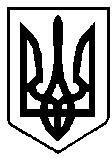     УКРАЇНА                                  ВАРАСЬКА МІСЬКА РАДА     РІВНЕНСЬКОЇ ОБЛАСТІВИКОНАВЧИЙ КОМІТЕТ                   Р І Ш Е Н Н Я                            ____ __________  201__  року	                                             	      № ____